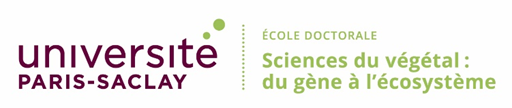 Ecole Doctorale 567: Sciences du VégétalFirst supervisory Committee Report (filled and signed by the committee members and the PhD student)Doctoral student: Institute: Thesis title:Date of the meeting:Current year of enrolment: 					Thesis start date: Co-tutelle: 				CIFRE: 	Committee internal members:Committee external members:* + : Good  - : Need ImprovementBrief report (written by the PhD student and approved by the committee members), either in French or in English, maximum 2 pages, summarizing the conclusions of the committee (possible suggestions for refocus or reorientation, ideas for training that would be necessary or helpful, and all others additional comments. CRITERIAASSESMENT *ASSESMENT *COMMENTSCRITERIA +  -COMMENTSAppropriation and comprehension of the subjectKnowledge of the appropriate LiteratureMotivation of the PhD studentObjectives and strategy (well definedor need improvement) Feasibility of the project in 3 yearsAvailability of material and  equipmentIntegration within the laboratoryInteractions between student and thesis direction (frequency of meetings, communication, reactivity)